	Visit by Nurse Suzanne and Nurse Sarah.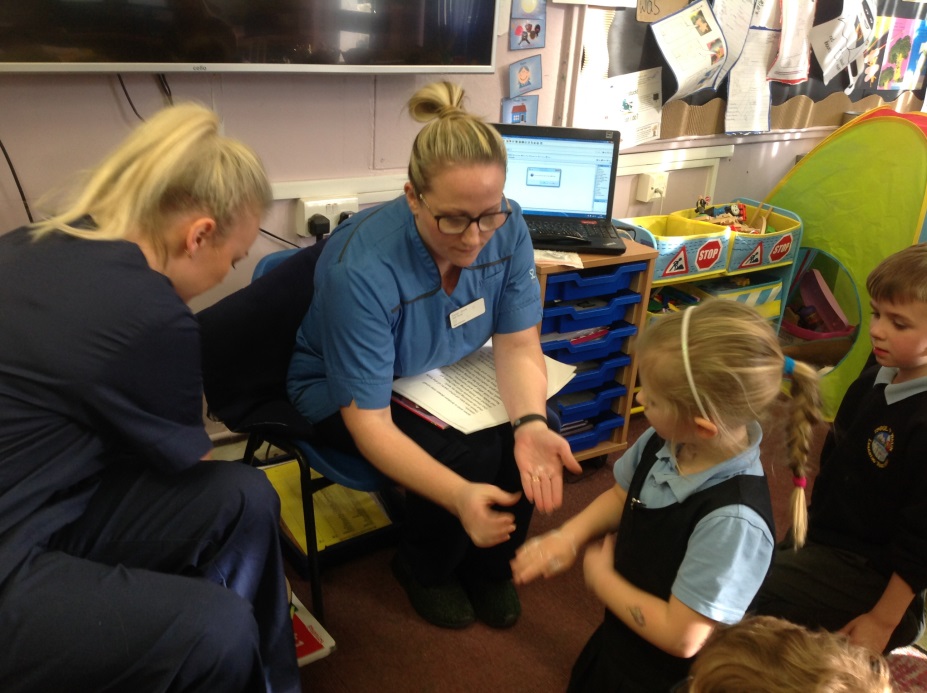 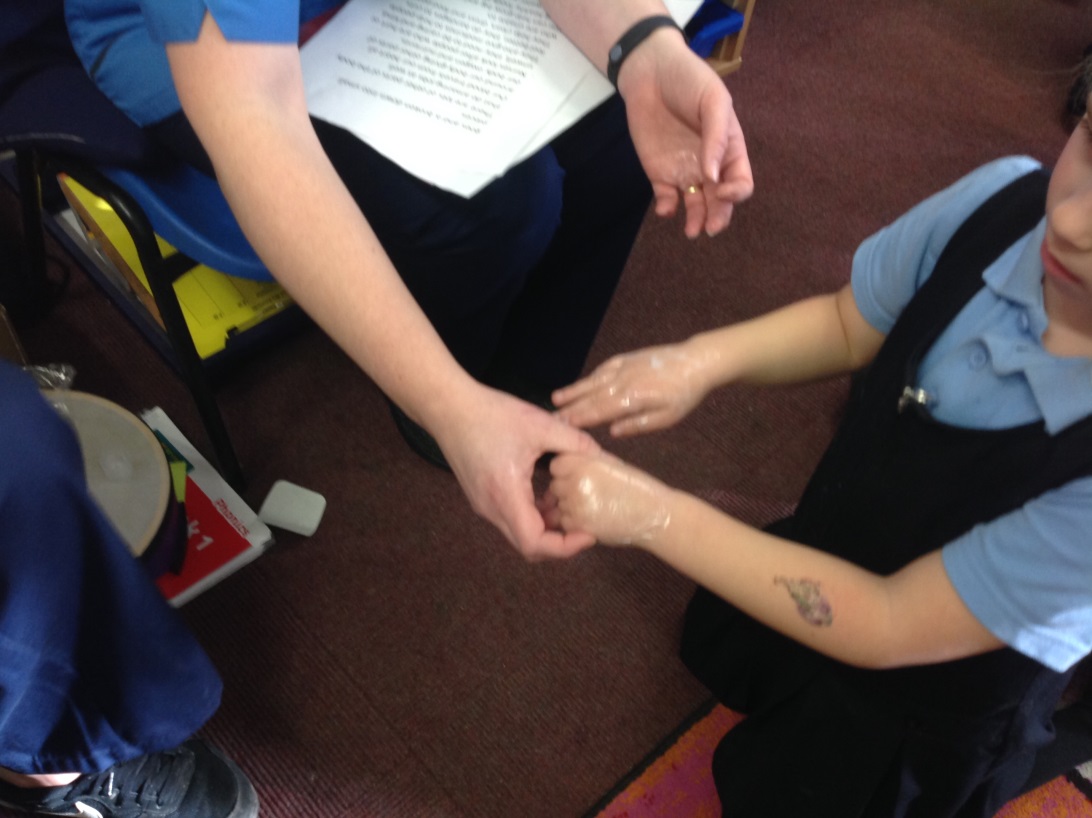 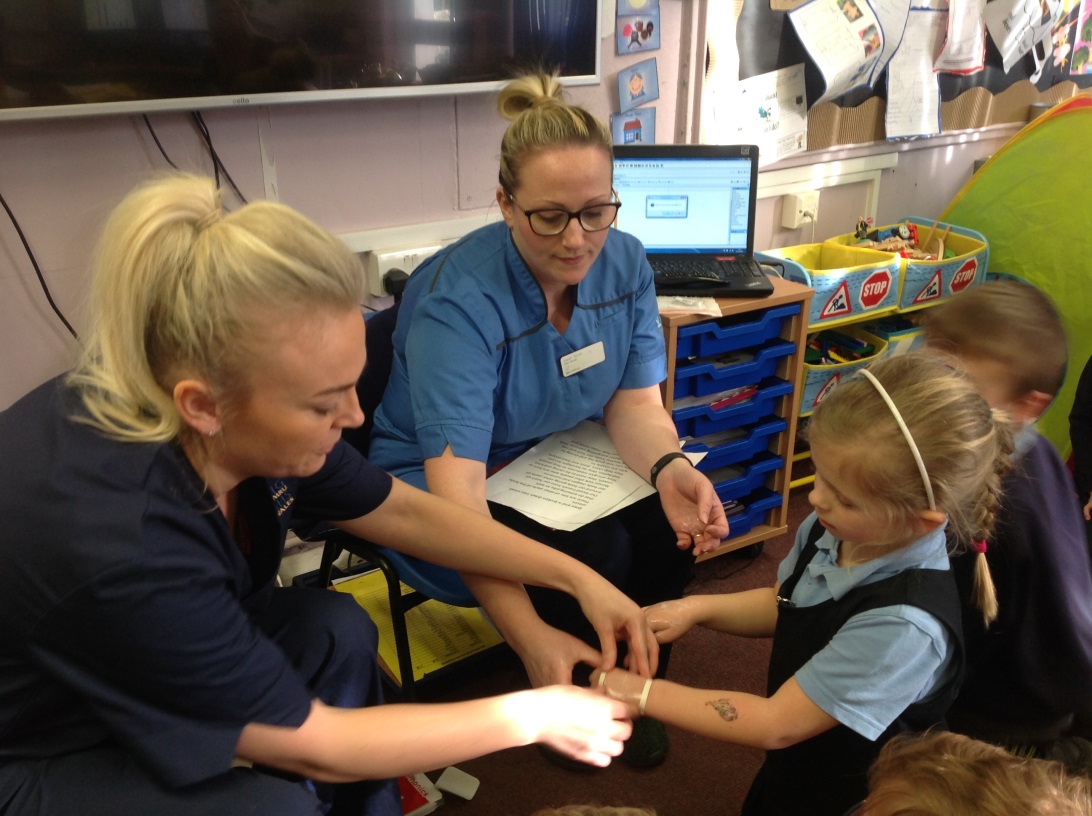 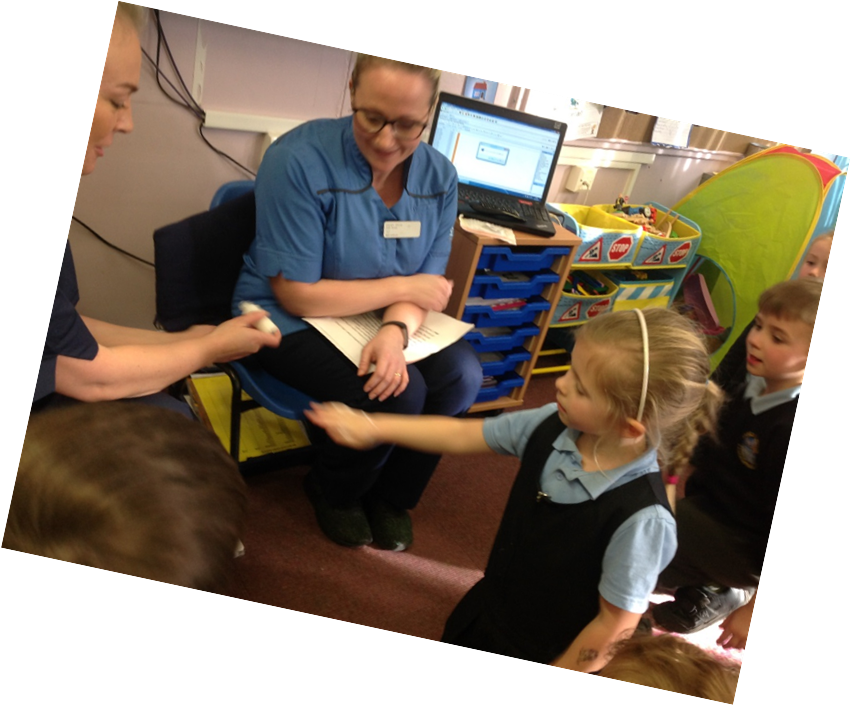 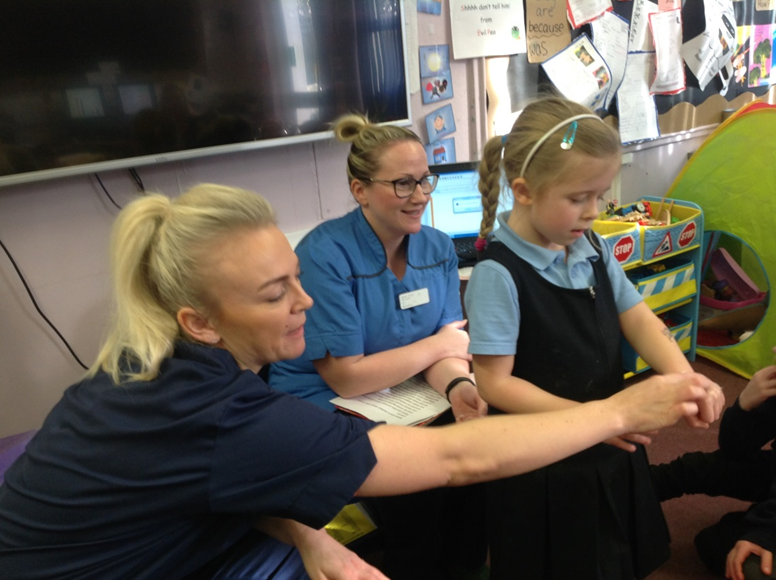 